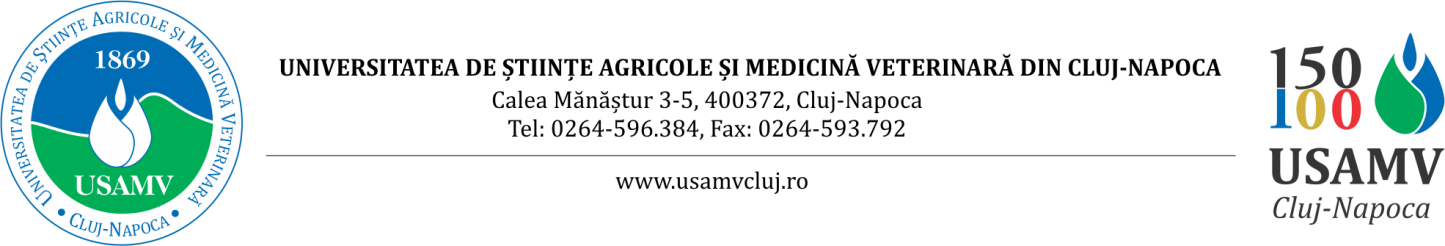 PLANIFICAREA EXAMENELOR DE LICENŢĂ / DISERTAŢIESesiunea  Ianuarie (27.01.2020 – 31.01.2020)                    Planificarea examenelor de licență și disertație a fost discutată și aprobată în sedința Consiliul Facultății de Horticultură din data de 10.01.2020.                                                                                                                          09.01.2020                                                                                                                              Decan,Prof. Dr. Viorel MITRESpecializareaDATAHorticulturăproba scrisă: marți, 28.01.2020, ora 09:00-12:00, Laborator botanică, Parter (ICHAT)susținerea lucrărilor de diplomă: marți, 28.01.2020, Laborator botanică, Parter (ICHAT)Peisagisticăproba scrisă: marți, 28.01.2020, ora 09:00-12:00, sala de Consiliu, Etaj III (I.C.H.A.T.)susținerea lucrărilor de diplomă: marți, 28.01.2020, ora 12:30, sala de Consiliu, Etaj III (I.C.H.A.T.)Silviculturăproba scrisă: vineri, 31.01.2020, ora 08:00-11:00, sala E30 (I.C.H.A.T.) susținerea lucrărilor de diplomă: vineri, 31.01.2020, ora 11:30, sala E30 (I.C.H.A.T.) Inginerie economică în agriculturăproba scrisă: vineri, 31.01.2020, ora 09:00, sala H59susținerea lucrărilor de diplomă: vineri, 31.01.2020, ora 12:30, sala H54 Inginerie şi management în alimentaţia publică şi agroturismproba scrisă: vineri, 31.01.2020, ora 09:00, sala H59susținerea lucrărilor de diplomă: vineri, 31.01.2020, ora 12:30, sala H54 Inginerie şi management în industria turismuluiproba scrisă: vineri, 31.01.2020, ora 09:00, sala H59susținerea lucrărilor de diplomă: vineri, 31.01.2020, ora 12:30, sala H54 Măsurători terestre şi cadastruproba scrisă: miercuri, 29.01.2020, ora 09:00, sala P14susținerea lucrărilor de diplomă: miercuri, 29.01.2020, ora 12:30, sala P14 (I.C.H.A.T.)SpecializareaDATAManagementul prod. horticole în climat controlat28.01.2020, ora 10:00, sala E1-11, et. I - ICHATŞtiinţe horticole28.01.2020, ora 14:00, sala E1-12, et. I - ICHATProiectarea, amenajarea şi întreţinerea spaţiilor verzi29.01.2020, ora 10:00, sala E 2-23, et. II - ICHATTehnologia producerii şi valorificării vinurilor speciale şi a produselor derivate27.01.2020, ora  10:00, sala E2-07, et II, (I.C.H.A.T.)Managementul ecosistemelor forestierevineri, 31.01.2020, ora 12:00, sala E30 (I.C.H.A.T.)Gestionarea durabilă a biodiversităţii şi resurselor forestierevineri, 31.01.2020, ora 15:00, sala E30 (I.C.H.A.T.)Biodiversitate şi bioconservarevineri, 31.01.2020, ora 12:00, Lab Micropropagare – ICHATInginerie genetică în ameliorarea plantelorvineri, 31.01.2020, ora 10.00, Laboratorul de Ameliorare - (I.C.H.A.T.)Economie agroalimentarăvineri, 31.01.2020, ora 10:00, sala H54Agribusiness (engleză)vineri, 31.01.2020, ora 10:00, sala H54Sisteme de monitorizare şi cadastrumiercuri, 29.01.2020, ora 15:00, sala P14 (I.C.H.A.T.)